Инструкция«Актуализация словарей К+»Если у вас возникла ошибка актуализации словарей ИБ (рис. 1)Рис. 1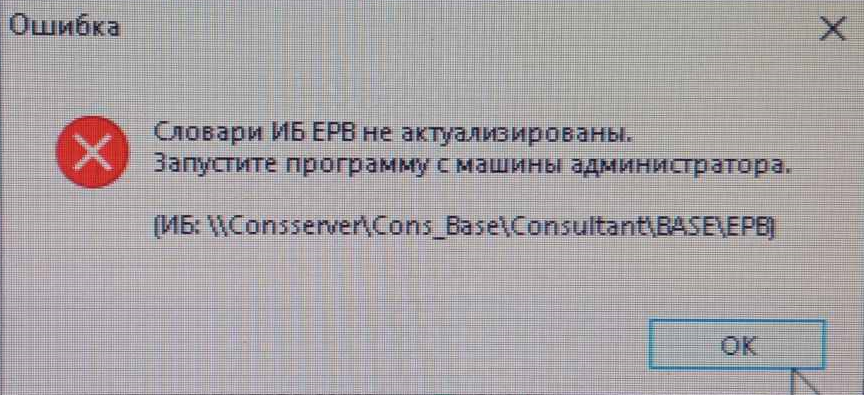 Нужно запустить К+ со станции администратора с ключом /ADM /YES (Пример:«С:\Consultant\cons.exe /adm /yes»)После чего пойдет процесс актуализации ваших словарей                                    С уважением, Даппак-оол Денис!Отдел информационного сопровожденияООО "Консультант-Тува" РИЦ 434Тел.: 8(39422)2-33-03